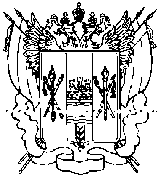 Администрация Киевского сельского поселенияПостановлениеО долговой политике Киевского сельского поселения Ремонтненского района на 2017 годи на плановый период 2018 и 2019 годовВ соответствии с постановлением Правительства Ростовской области от 09.11.2016 № 762 «О долговой политике Ростовской области на 2017 год и на плановый период 2018 и 2019 годов», Постановляю:1. Утвердить долговую политику Администрации Киевского сельского поселения Ремонтненского района на 2017 год и на плановый период 2018 и 2019 годов согласно приложения.2. Контроль за выполнением настоящего постановления возложить на начальника сектора экономики и финансов Администрации Киевского сельского поселения Макарову А.А.Глава Администрации Киевского сельского поселения				Г.Г. ГоловченкоПостановление вносит сектор экономики и финансовПриложениек постановлениюАдминистрации Киевского сельского поселенияРемонтненского районаот 26.05.2017 № 46ДОЛГОВАЯ ПОЛИТИКАКиевского сельского поселения Ремонтненского района на 2017 год и на плановый период 2018 и 2019 годовI. Общие положенияПод долговой политикой понимается деятельность органа местного самоуправления Киевского сельского поселения Ремонтненского района, направленная на обеспечение потребностей Киевского сельского поселения Ремонтненского района в заемном финансировании, своевременном и полном исполнении долговых обязательств при минимизации расходов по долгу, поддержание объема и структуры обязательств, исключающих их неисполнение.Долговая политика Киевского сельского поселения Ремонтненского района является частью бюджетной политики Киевского сельского поселения Ремонтненского района.Долговая политика Киевского сельского поселения Ремонтненского района направлена на эффективное регулирование муниципального долга Киевского сельского поселения Ремонтненского района и снижение влияния долговой нагрузки на бюджет Киевского сельского поселения Ремонтненского района.Качественное и эффективное управление муниципальным долгом Киевского сельского поселения Ремонтненского района направлено на отсутствие просроченных долговых обязательств и позволит создать прозрачную эффективную систему управления долгом. Долговая политика определяет цели, задачи и основные направления деятельности по управлению муниципальным долгом Киевского сельского поселения Ремонтненского района.II. Цели и задачи долговой политикиОсновной целью долговой политики является обеспечение сбалансированности бюджета Киевского сельского поселения Ремонтненского района, своевременное исполнение долговых обязательств, минимизация расходов на обслуживание муниципального долга.Задачи, которые необходимо решить при реализации долговой политики:поддержание параметров муниципального долга в рамках, установленных бюджетным законодательством Российской Федерации;обеспечение дефицита местного бюджета в 2017, 2018 и 2019 годах на уровне не более 5 процентов суммы доходов бюджета Киевского сельского поселения Ремонтненского района без учета объема безвозмездных поступлений за 2017, 2018 и 2019 годы соответственно (значение показателя может быть превышено на сумму изменения остатков средств бюджета Киевского сельского поселения Ремонтненского района, которые в рамках разработки проекта решения о внесении изменений в решение о бюджете Киевского сельского поселения Ремонтненского района согласованы с Министерством финансов Ростовской области и не учтены в первоначальной редакции решения о бюджете Киевского сельского поселения Ремонтненского района);осуществление муниципальных заимствований в пределах, необходимых для обеспечения исполнения принятых расходных обязательств бюджета Киевского сельского поселения Ремонтненского района;минимизация расходов на обслуживание муниципального долга Киевского сельского поселения Ремонтненского района за счет привлечения заемных средств по мере необходимости, досрочного исполнения долговых обязательств, использование механизма замещения рыночных долговых обязательств бюджетными кредитами;недопущение принятия и исполнения расходных обязательств, не отнесенных Конституцией Российской Федерации и федеральными законами к полномочиям органов местного самоуправления Киевского сельского поселения Ремонтненского района, в бюджете которого доля дотации из областного бюджета в течение двух из трех последних отчетных финансовых лет не превышала 20 процентов объема собственных доходов местного бюджета;соблюдение установленных Правительством Ростовской области нормативов формирования расходов на содержание органов местного самоуправления муниципальных образований Ростовской области.III. Основные направления долговой политикиОсновными направлениями долговой политики являются:направление дополнительных доходов, полученных при исполнении бюджета Киевского сельского поселения Ремонтненского района, на досрочное погашение долговых обязательств Киевского сельского поселения Ремонтненского района или замещение планируемых к привлечению заемных средств;недопущение принятия новых расходных обязательств Киевского сельского поселения Ремонтненским районом, не обеспеченных источниками доходов;осуществление государственных внутренних заимствований Киевским сельским поселением Ремонтненским районом в соответствии с законодательством Российской Федерации о контрактной системе в сфере закупок товаров, работ, услуг для обеспечения государственных и муниципальных нужд с учетом планируемых кассовых разрывов, увеличения сроков заимствований в момент максимального благоприятствования, когда стоимость привлекаемых Киевского сельского поселения Ремонтненским районом кредитных ресурсов минимальна;использование возможностей привлечения бюджетных кредитов из областного бюджета по причине их наименьшей стоимости;воздержание от предоставления муниципальных гарантий Киевским сельским поселением Ремонтненского района, учитывая рекомендации Министерства финансов Ростовской области по направлениям роста доходов и оптимизации расходов при формировании бюджетов, управлению муниципальным долгом Киевского сельского поселения Ремонтненского района, в отношении муниципальных гарантий, которые в определенной степени являются рискованным и непрозрачным инструментом долговой политики;осуществление мониторинга соответствия параметров муниципального долга Киевского сельского поселения Ремонтненского района ограничениям, установленным Бюджетным кодексом Российской Федерации;обеспечение информационной прозрачности (открытости) в вопросах долговой политики.Начальник сектора экономикии финансов  Администрации Киевского сельского поселения                                         А.А. Макарова26.05.2017   №46      с. Киевка